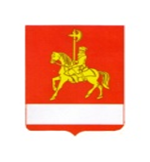 ПОСТАНОВЛЕНИЕ11.12.2017                                  с. Каратузское                                   № 1297-пОб утверждении плана организации ярмарок на 2018 годВ целях создания условий для обеспечения населения района сельскохозяйственной продукцией и другими товарами народного потребления, руководствуясь Федеральным законом от 28.12.2009 № 381-ФЗ «Об основах государственного регулирования торговой деятельности в Российской Федерации», ПОСТАНОВЛЯЮ:1. Утвердить План организации ярмарок «Одного дня» на 2018 год согласно приложению к настоящему постановлению.2. Разместить план организации ярмарок на 2018 год на официальном сайте  администрации Каратузского района karatuzraion.ru в срок до 15.12.2017. 3. Контроль за исполнением настоящего постановления возложить на заместителя главы района по сельскому хозяйству и жизнеобеспечению района Е.И. Тетюхина. 4. Постановление  вступает в силу  в  день, следующий за днем его  официального опубликования в периодическом печатном издании Вести муниципального образования «Каратузский район». Глава района                                                                                          К.А. Тюнин  План проведения  ярмарок и расширенных продаж по реализации сельскохозяйственной продукции и продовольствия на территории МО Каратузский район  на 2018 год (наименование муниципального образования)Приложение   к постановлению администрации                                                                                                                                   Каратузского района от 11.12.2017 № 1297-п№ п/п Наименование района/города/поселенияАдрес проведения мероприятияУчастники мероприятия (наименование организаций и т.д.)Дата проведения (число, месяц)Название/Тематика проведения ярмарки1Каратузский районс. Каратузское, ул. Ленина, на территории, прилегающей к ОСБЮридические лица, физические лица, ИП, крестьянско-фермерские хозяйства16.03.2018 с 10.00 до 15.00Ярмарка одного дня2Каратузский районс. Каратузское, ул. Ленина, на территории, прилегающей к ОСБЮридические лица, физические лица, ИП, крестьянско-фермерские хозяйства17.08.2018 с 10.00 до 15.00Ярмарка одного дня3Каратузский районс. Каратузское, ул. Ленина, на территории, прилегающей к ОСБЮридические лица, физические лица, ИП, крестьянско-фермерские хозяйства02.11.2018 с 10.00 до 15.00Ярмарка одного дня